DPIビジョン２０３０　加盟団体ミーティング趣旨　DPI日本会議では、中長期的な視点で、目指すものを明確にし、取り組みを具体化するために、DPIビジョン２０３０を策定しました。２０３０年までの１０年間の中長期行動計画です。このビジョンを加盟団体とともにさらにバージョンアップさせるために、DPIビジョン２０３０加盟団体ミーティングを実施します。日時　２０２１年１月３０日（土）13:30-17:00開催方法オンライン（ウェビナー）内容13:30　代表あいさつ13:35　DPIビジョン２０３０全体　説明と質疑13:50　部会ごとのビジョン説明と質疑下記の3つのグループをまとめて説明し、その後質疑。1グループ30分×３＝９０分を目安地域生活、権利擁護アクセシビリティ、教育雇用労働・所得補償、障害女性、国際協力16:３0　まとめ▽参加申込用QRコード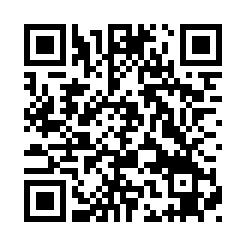 参加者DPI加盟団体のみ６．申し込み方法　下記申込フォームからお申し込みをお願いします。https://us02web.zoom.us/webinar/register/WN_NRMjMQLmQh2Cw4rkI-AjAw７．情報保障：PC文字通訳、手話通訳、点字資料あり※PC文字通訳、手話通訳をご希望の方は、パソコンからご参加頂けますようお願いいたします。スマートフォン、タブレットからだと資料を投影した際に、ウェビナーの仕様で見られなくなります。お手数おかけして申し訳ございませんが、どうぞよろしくお願いします。　　　　　　　　　　　　　　　　　　　　　　　以上